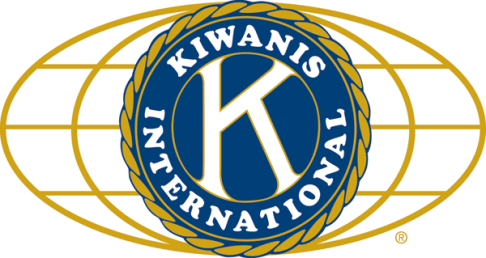 	LUNCH:  Chicken breast w/ dill sauce, veggie lasagna, green beans, mashed spuds, salad, and cookies.		.		SONG: America the Beautiful, led by Chanette.				Invocation:  Joe G.ANNOUNCEMENTS, EVENTS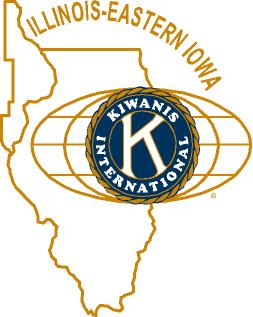 				and OPPORTUNITITESOur next Interclub: will be hosted by the Aktion Club.  I believe it’s their picnic.Next Talent Show:  April 7, 2018.  Rehearsals Tues, Weds, Thurs beforehand.Prayer Breakfast, 7:30 am, Friday Aug 25 at Oak Crest – Jeff Foster (Common Grounds) will be the speaker.  Admission is $7.Corn Fest Parking sign-ups are happening.  Misty has the sheet.Beanzie meeting Tuesday Aug 22, 5:30 at Rosita’s.  Save the date flyers are available for distribution.  See Toney if you would like some.VAC’s Golf Outing will be Sept 8 at River Heights.  See Colleen.Bob H passed around the Committee Sign-Up book.  Sign up soon to get the committees and chairs most dear to you.Joe read a nice thank you.Misty reported on the District Convention.  The new Prez will be Jim Rochford.  The new Gov will be Terry Cunefare.  Jae Nea Ramala will be the new treasurer. Spastics is now known as KNeRF (Kiwanis Neurological Research Fund).  Children’s fund is giving a pin for a $78 contribution.  Eliminate has reduced the number of countries with neo-natal tetanus from 24 to 16.  With the latest elimination, Haiti, the western hemisphere is now free of neo-natal tetanus.PEANUT DAY (Sept 22) sign-ups and box orders are underway!  See Al.Mike has got Save My Starving Children Raffle tickets.  Our volunteer time will be Thursday-Sunday November 10-1.  See Jerry W.  Our slots are Nov 10, 11 from 3-5 on each day at Suter foods.  We have 20 spots to fill each day.IHSA football weekend – Thanksgiving weekend – will need us to man elevators.Toiletries- We’re collecting these for Safe Passage.Sue – Please pay the new Dues! (Same as the old dues).Colleen B (aka “Arms”) is collecting box tops and Coke lids. General Mills products, helps local schools. AKtion Club is collecting aluminum cans and other recyclable materials.P. o. P. / H e a l t h   B o xNo news.  Good news.   	  PROGRAM          Sean Frazier, Athletics Director at NIU, joined us today. Sean’s been at Northern for about 4 years. One of Sean’s first memories of NIU is seeing a scoreboard in the Yorden Center commemorating our victory over Alabama. Sean’s excited about our football team this year.  Boston College is coming for our first game.  Everyone is being asked to wear black, to help with the home field advantage. The team’s already getting ready, scrimmaging last night.  The QB position is still up for grabs, with 3 contenders.  The team looks to be a fast one this year, the fastest since Sean’s been here. The best news about the program is that it leads the conference in academic standards.  The women’s volleyball team is the defending MAC champs this year.  Coach Gooden has done a great job in his 12 or so years at NIU.  Many of the players will be returning, so this season looks very promising. The athletic department has initiated a Campaign to Sustain to help keep the programs going without taking resources from the rest of the campus.  To learn more about all this and more about NIU athletics, see www.niuhuskies.com.  Quote for the Day“Finding good players is easy. Getting them to play together as a team is another story.”
― Casey StengelHeard around the tables:Watch out – the Long Island (pronounced Lawn Guyland) contingent may be taking over.  Long live the ‘Gisland!UPCOMING PROGRAMS: (Why not invite a guest? – that could also mean a prospective member!)	Aug 23	Raven’s Huskie Haven	Aug 30	Cindy Graves				Tanzania Nursing School Project.	Sept 6	Board Meeting				@ the Lincoln Inn	Sept 13	Roger Seymore				The Battle of Britain	Sept 20	Misty Haji-Sheikh & Virginia Naples	Digging for Dinosaurs in Utah	Sept 27		Officer Installation & New Member InductionToday’s Attendance:				27Kish Kiwanians   0K family   1Other Special Guests: Dick Stokke  1Speaker: Sean28TOTAL